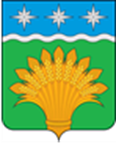 КЕМЕРОВСКАЯ ОБЛАСТЬ - КУЗБАСССовет народных депутатов Юргинского муниципального округапервого созывадвадцать третье заседание РЕШЕНИЕот 22 апреля 2021  года №107- НАОб утверждении Порядка формирования, ведения, обязательного опубликования перечней муниципального имущества, свободного от прав  третьих лиц (за исключением права хозяйственного ведения, права оперативного управления, а также имущественных прав субъектов малого и среднего предпринимательства), предназначенного для предоставления его во владение и (или) пользование на долгосрочной основе (в том числе по льготным ставкам арендной платы) субъектам малого и среднего предпринимательства и организациям, образующим инфраструктуру поддержки субъектов малого и среднего предпринимательства, а также самозанятым гражданамВ соответствии с Федеральным законом от 06.10.2003 № 131-ФЗ "Об общих принципах организации местного самоуправления в Российской Федерации", Федеральным законом от 24.07.2007 № 209-ФЗ «О развитии малого и среднего предпринимательства в Российской Федерации», постановлением Правительства Российской Федерации от 21.08.2010 № 645 «Об имущественной поддержке субъектов малого и среднего предпринимательства при предоставлении федерального имущества» (в редакции от 18.05.2019), Совет народных депутатов Юргинского муниципального округа РЕШИЛ: Утвердить Порядок формирования, ведения, обязательного опубликования перечней муниципального имущества, свободного от прав  третьих лиц (за исключением права хозяйственного ведения, права оперативного управления, а также имущественных прав субъектов малого и среднего предпринимательства), предназначенного для предоставления его во владение и (или) пользование на долгосрочной основе (в том числе по льготным ставкам арендной платы) субъектам малого и среднего предпринимательства и организациям, образующим инфраструктуру поддержки субъектов малого и среднего предпринимательства, а также самозанятым гражданам, согласно приложению.2. Настоящее решение опубликовать в газете «Юргинские ведомости» и разместить в информационно – телекоммуникационной сети «Интернет» на официальном сайте администрации Юргинского муниципального округа. Настоящее решение вступает в силу после опубликования в газете «Юргинские ведомости».4.  Контроль за исполнением настоящего решения возложить на постоянную комиссию Совета народных депутатов Юргинского муниципального округа по бюджету, налогам, финансовой и экономической политике.Приложение к решению Совета народных депутатов Юргинского муниципального округаот 22 апреля 2021года  №107-НАПорядок формирования, ведения, обязательного опубликования перечней муниципального имущества, свободного от прав  третьих лиц (за исключением права хозяйственного ведения, права оперативного управления, а также имущественных прав субъектов малого и среднего предпринимательства), предназначенного для предоставления его во владение и (или) пользование на долгосрочной основе (в том числе по льготным ставкам арендной платы) субъектам малого и среднего предпринимательства и организациям, образующим инфраструктуру поддержки субъектов малого и среднего предпринимательства, а также самозанятым гражданам1. Общие положения1.1. Настоящий Порядок определяет процедуру формирования, ведения (в том числе ежегодного дополнения) и обязательного опубликования перечней муниципального имущества, свободного от прав  третьих лиц (за исключением права хозяйственного ведения, права оперативного управления, а также имущественных прав субъектов малого и среднего предпринимательства), предназначенного для предоставления его во владение и (или) пользование на долгосрочной основе (в том числе по льготным ставкам арендной платы) субъектам малого и среднего предпринимательства и организациям, образующим инфраструктуру поддержки субъектов малого и среднего предпринимательства, а также самозанятым гражданам (далее - Перечни). Перечни представляют собой изменяемые, обновляемые и дополняемые по мере необходимости информационные банки данных, содержащие сведения о муниципальном имуществе, свободном от прав третьих лиц (за исключением права хозяйственного ведения, права оперативного управления, а также имущественных прав субъектов малого и среднего предпринимательства), которое может быть использовано только в целях предоставления его во владение и (или) пользование на долгосрочной основе (в том числе по льготным ставкам арендной платы) субъектам малого и среднего предпринимательства и организациям, образующим инфраструктуру поддержки субъектов малого и среднего предпринимательства, а также самозанятым гражданам.Перечни утверждаются постановлением администрации Юргинского муниципального округа. Комитет по управлению муниципальным имуществом Юргинского муниципального округа является уполномоченным органом на формирование, ведения (в том числе ежегодного дополнения) и обязательного опубликования перечней муниципального имущества, свободного о прав  третьих лиц (за исключением права хозяйственного ведения, права оперативного управления, а также имущественных прав субъектов малого и среднего предпринимательства), предназначенного для предоставления его во владение и (или) пользование на долгосрочной основе (в том числе по льготным ставкам арендной платы) субъектам малого и среднего предпринимательства и организациям, образующим инфраструктуру поддержки субъектов малого и среднего предпринимательства, а также самозанятым гражданам.1.5. Передача прав владения и (или) пользования имуществом, включенным в Перечень, осуществляется с участием совещательного совета в области развития малого и среднего предпринимательства, созданного при администрации Юргинского муниципального округа.Порядок создания органами исполнительной власти совещательного совета в области развития малого и среднего предпринимательства, определяется постановлением администрации Юргинского муниципального округа.Формирование перечней2.1. Формирование Перечней осуществляется в целях оказания имущественной поддержки субъектам малого и среднего предпринимательства и организациям, образующим инфраструктуру поддержки субъектов малого и среднего предпринимательства, а также самозанятым гражданам.2.2. Включению в Перечни подлежат объекты недвижимого (в том числе земельные участки, за исключением земельных участков, предназначенных для ведения личного подсобного хозяйства, огородничества, садоводства, индивидуального жилищного строительства) и движимого имущества, являющиеся муниципальной собственностью муниципального образования – Юргинский муниципальный округ Кемеровской области – Кузбасса (далее – муниципальная собственность). 2.3. Перечни содержат сведения об объектах недвижимого (в том числе земельные участки, за исключением земельных участков, предназначенных для ведения личного подсобного хозяйства, огородничества, садоводства, индивидуального жилищного строительства) и движимого имущества, являющиеся муниципальной собственностью, позволяющие однозначно их идентифицировать:- для объектов недвижимого имущества – наименование, адрес (местонахождение, местоположение), площадь, кадастровый номер;- для объектов движимого имущества - наименование, адресный ориентир (местонахождение, местоположение) и его характеристики.2.4. Сведения о включении объектов недвижимого (в том числе земельные участки, за исключением земельных участков, предназначенных для ведения личного подсобного хозяйства, огородничества, садоводства, индивидуального жилищного строительства) и движимого имущества, являющиеся муниципальной собственностью, в Перечни отражаются в реестре муниципального имущества муниципального образования – Юргинский муниципальный округ. 2.5. В Перечни вносятся сведения об имуществе, соответствующем следующим критериям: - имущество свободно от прав третьих лиц (за исключением имущественных прав субъектов малого и среднего предпринимательства, а также самозанятым гражданам);- имущество не ограничено в обороте;- имущество не является объектом религиозного назначения;- имущество не является объектом незавершенного строительства;- имущество не используется для исполнения полномочия муниципального образования Юргинский муниципальный округ Кемеровской области – Кузбасса;- отсутствует принятое в соответствии с законодательством Российской Федерации и муниципальными правовыми актами муниципального образования Юргинский муниципальный округ Кемеровской области – Кузбасса решение об использовании имущества;- имущество не включено в прогнозный план (программу) приватизации имущества, находящегося в собственности муниципального образования Юргинский муниципальный окру Кемеровской области – Кузбасса;- имущество не признано аварийным и подлежащим сносу или реконструкции. Ведение Перечней.3.1. Внесение сведений о муниципальном имуществе в Перечни (в том числе ежегодного дополнения), а также исключение сведений о муниципальном имуществе из Перечней осуществляются уполномоченным органом посредством утверждении Перечней или посредством внесении в них изменений на основе предложений федеральных органов исполнительной власти, органов местного самоуправления, организаций, образующих инфраструктуру поддержки субъектов малого и среднего предпринимательства, а также самозанятым гражданам.3.2. Внесение в Перечни изменений, не предусматривающих исключения из Перечней муниципального имущества, осуществляется не позднее 10 рабочих дней с даты внесения соответствующих изменений в реестр муниципального имущества.3.3. Рассмотрение предложений, поступивших от лиц, указанных в пункте 3.1. настоящего Порядка осуществляется уполномоченным органом с участием совещательного совета в области развития малого и среднего предпринимательства, созданного при администрации Юргинского муниципального округа, в течение 30 календарных дней с даты их поступления. По результатам рассмотрения принимается одно из следующих решений:- о включении сведений о муниципальном имуществе, в отношении которого поступило предложение, в Перечни с учетом критериев, установленных пунктом 2.5. настоящего Порядка;- об исключении сведений о муниципальном имуществе, в отношении которого поступило предложение, из Перечней с учетом положений пунктов 3.6. и 3.7. настоящего Порядка;- об отказе в учете предложения.3.4. Решение о отказе в учете предложения о включении имущества в Перечни принимается в следующих случаях:- имущество не соответствует критериям, установленным пунктом 2.5. настоящего Порядка;- в отношении имущества, закрепленного на праве хозяйственного ведения или оперативного управления, отсутствует согласие на включение имущества в Перечни со стороны одного или нескольких перечисленных лиц: балансодержателя, уполномоченного органа, органа местного самоуправления, осуществляющего полномочия учредителя в отношении балансодержателя;- индивидуально-определенные признаки движимого имущества не позволяют заключить в отношении него договор аренды или иной гражданско-правовой договор.3.5. В случае принятия решения о отказе в учете предложения, указанного в пункте 3.1 настоящего Порядка, уполномоченный орган направляет лицу, представившему предложение, мотивированный ответ о невозможности включения сведений о муниципальном имуществе в Перечни или исключения сведений о муниципальном имуществе из Перечней.3.6. Уполномоченный орган вправе исключить сведения о муниципальном имуществе из Перечней, если в течение двух лет со дня включения сведений о муниципальном имуществе в Перечни в отношении такого имущества от субъектов малого и среднего предпринимательства или организаций, образующим инфраструктуру поддержки субъектов малого и среднего предпринимательства, а также самозанятым гражданам, не поступило:- ни одной заявки на участие в аукционе (конкурсе) на право заключения договора, предусматривающего переход прав владения и (или) пользования в отношении муниципального имущества;- ни одного заявления о предоставлении муниципального имущества, в отношении которого заключение указанного договора может быть осуществлено без проведения аукциона (конкурса) в случаях, предусмотренных Федеральным законом от 26.07.2006 №135-ФЗ «О защите конкуренции».3.7. Уполномоченный орган исключает сведения о муниципальном имуществе из Перечней в одном из следующих случаев:- в отношении муниципального имущества в установленном законодательством порядке принято решение о его использовании для муниципальных нужд либо для иных целей;- право муниципальной собственности на имущество прекращено по решению суда или в ином установленном законом порядке. 3.8. Ведение Перечней осуществляется уполномоченным органом на бумажных и электронных носителях.Порядок опубликования Перечней.Сведения, содержащиеся в Перечнях, являются открытыми и общедоступными. Перечни, а также все изменения и дополнения к ним, подлежа обязательному опубликованию в средствах массовой информации и размещению на официальном сайте администрации Юргинского муниципального округа в информационно-телекоммуникационной сети «Интернет» (в том числе в форме открытых данных) в течение 10 рабочих дней со дня их утверждения.Председатель Совета народных депутатов Юргинского муниципального округаИ.Я. БережноваИ.о. главы Юргинского муниципального округа22 апреля 2021 годаС.В. Борисов